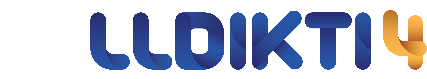 PANDUAN PENGGUNAAN SISTEMSistem Informasi Monitoring & Evaluasi (SIMONEV)simonev.lldikti4.id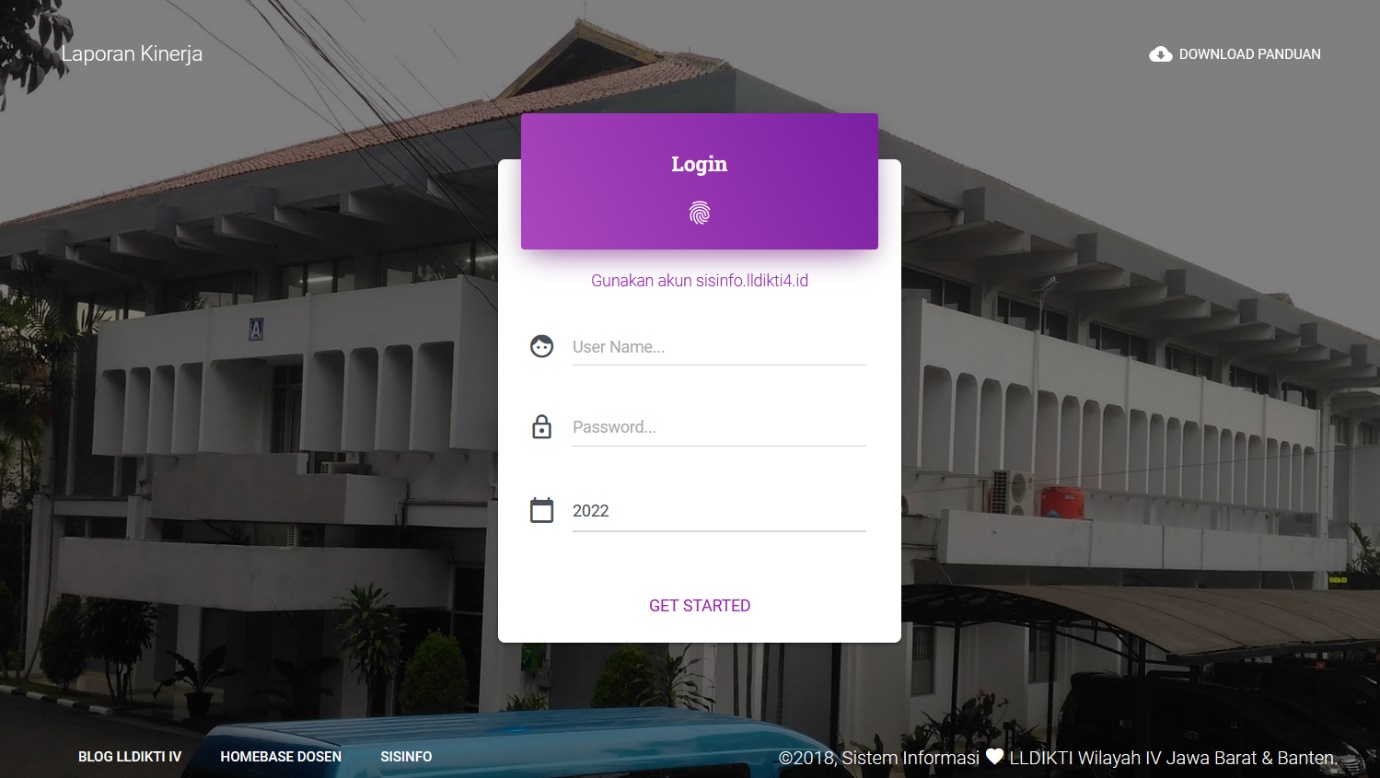 LEMBAGA LAYANAN PENDIDIKAN TINGGI WILAYAH IVKEMENTERIAN RISET, TEKNOLOGI DAN PENDIDIKAN TINGGI2019KATA PENGANTARPuji dan syukur kami panjatkan ke hadirat Allah SWT sehingga Pedoman Sistem Informasi Pelaporan Kinerja PT secara online dapat disusun dengan baik. Pedoman ini dapat digunakan oleh user PTS (di lingkungan LLDIKTI Wilayah IV) sebagai sarana untuk menyampaikan laporan kinerja PT secara online.Tim mengucapkan terimakasih kepada semua pihak yang terkait. Semoga seluruh pihak yang terkait dengan pengembangan sistem di lingkungan LLDIKTI Wilayah IV dapat memanfaatkan keberadaan sistem informasi pelaporan kinerja online dengan baik. Bandung,  Januari 2019  Tim PenyusunPendahuluanTujuan Pembuatan DokumenDokumen user manual Aplikasi SIMONEV di buat untuk tujuan sebagai berikut:Menggambarkan dan menjelaskan penggunaan aplikasi SIMONEV untuk UserSebagai panduan penggunaan aplikasi SIMONEV iniDeskripsi Umum SistemDeskripsi  Umum AplikasiDeskripsi umum aplikasi meliputi deskripsi umum sistem informasi monitoring dan evaluasi yang dikembangkan, fungsi utama sistem informasi monitoring dan evaluasi yang akan disampaikan kepada penggunaDeskripsi  Umum Kebutuhan AplikasiDeskripsi umum kebutuhan aplikasi yang akan diimplementasikan meliputi semua informasi yang bersipat teknis yang menjadi acuan dalam pengembangan aplikasiDeskripsi DokumenDokumen ini dibuat untuk memberikan panduan penggunaan aplikasi SIMONEV. Dokumen ini memuat informasi sebagai berikut:BAB 1Memuat informasi umum yang merupakan bagian pendahuluan, yang meliputi tujuan pembuatan dokumen, penjelasan umum sistem serta penjelasan dokumen.BAB IIBerisi Perangkat yang dibutuhkan untuk penggunaan aplikasi SIMONEV meliputi perangkat lunak (software) dan perangkat keras (hardware) BAB IIIBerisi user manual penggunaan aplikasi SIMONEVPerangkat yang dibutuhkanPerangkat LunakPerangkat lunak yang digunakan yaitu:Windows atau unix sebagai operating sistemWeb Browser sebagai tool penjelajah (firefox, opera, Microsoft edge atau google chrome)Perangkat KerasPerangkat keras yang digunakan meliputi:Komputer PC / LaptopMouse sebagai peralatan antarmukaKeyboard sebagai peralatan antarmukaMonitorPengguna AplikasiPengguna aplikasi yang akan menggunakan aplikasi Simonev adalah sebagai berikut:Memiliki pemahaman tentang antarmuka computerMemiliki pemahama tentang proses bisnia aplikasi SIMONEVUser Pengguna meliputiUser Perguruan TinggiUser LLDIKTIUser AdminMenu dan Cara PenggunaanStruktur MenuAdapun struktur menu pada aplikasi SIMONEV Perguruan Tinggi Swasta di lingkungan LLDIKTI Wilayah IV adalah sebagai berikut:Menu tampilan awalMenu User Perguruan TinggiBerandaData KinerjaTahun PelaporanProfileMenu user LLDIKTIPengaturan Sasaran StrategisPengaturan Indikator KinerjaPengaturan Setting Periode PelaporanData Kinerja (Rekap Kinerja Perguruan Tinggi) Tahun PelaporanProfileMenu AdminProfileBackup DatabaseGet Satuan Pendidikan dari PDDIKTIPenggunaPada bagian ini dijelaskan mengenai menu menu yang ada pada aplikasi dan tatacara pengelolaan pelaporan (input data)Cara Membuka ApliksiUntuk memulai mengakses aplikasi SIMONEV:Buka aplikasi SIMONEV melalu web browser (firefox, google chrome Microsoft edge atau browser lainnya) dengan alamat url sebagai berikut: simonev.lldikti4.idKemudian tekan Enter pada tombol keyboard atau klik tombol Go pada browserAkan muncul tampilan halaman depan aplikasi SIMONEV PENGGUNAAN SISTEM Untuk memulai menggunakan sistem, lembaga (admin perguruan tinggi) harus mengikuti prosedur sebagai berikutProsedur operasi baku login ditunjukkan dalam gambar berikutTampilan Login user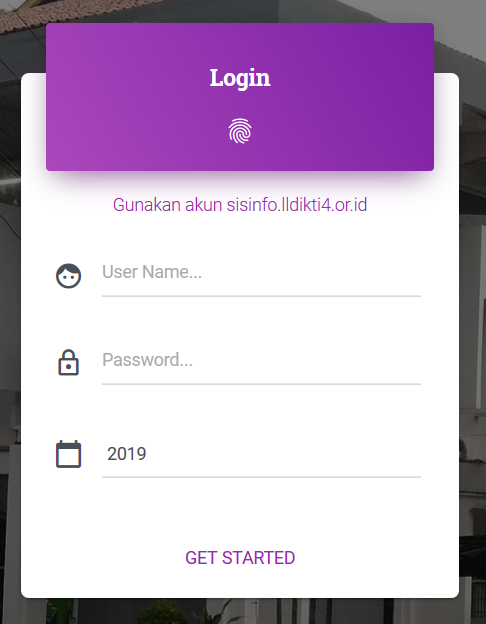 Masukan username dan password lalu silahkan tekan tombol login, jika login benar maka akan di arahkan ke dashboard pelaporan kinerja sebagai berikut.Bagi perguruan tinggi yang belum memiliki akun silahkan lakukan registrasi akun di laman : https://sisinfo.lldikti4.id/registerInformasi Jadwal Pelaporan dan perbaikan nama pimpinanPerguruan tinggi dapat melihat periode pengisian data setelah login, sehingga diharapkan dapat melalukan pengisian data sesuai dengan periode yang sudah ditentukan.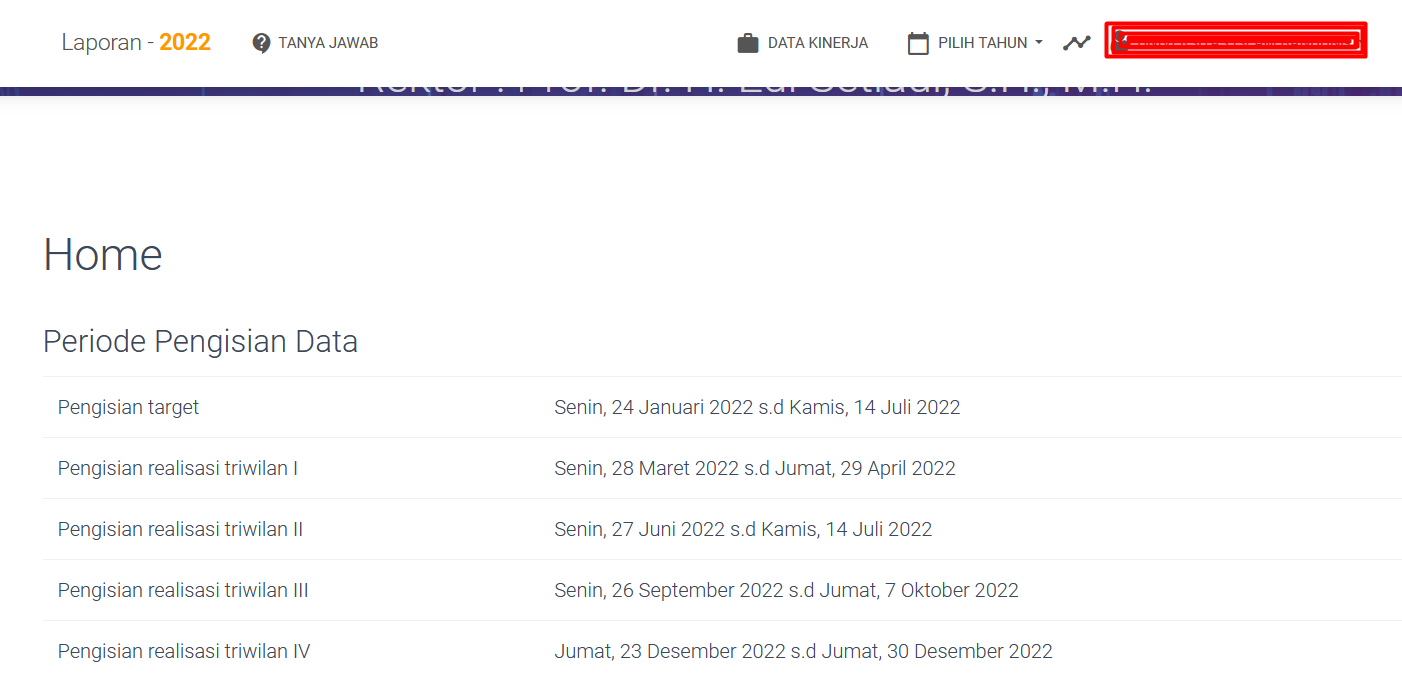 Perguruan tinggi dapat melakukan update data pimpinan perguruan tinggi, dengan cara menekan data pimpinan yang sudah ada lalu akan di arahkan ke laman edit nama pimpinan, silahkan di perbaiki kemudian jika sudah selesai klik di sembarang tempat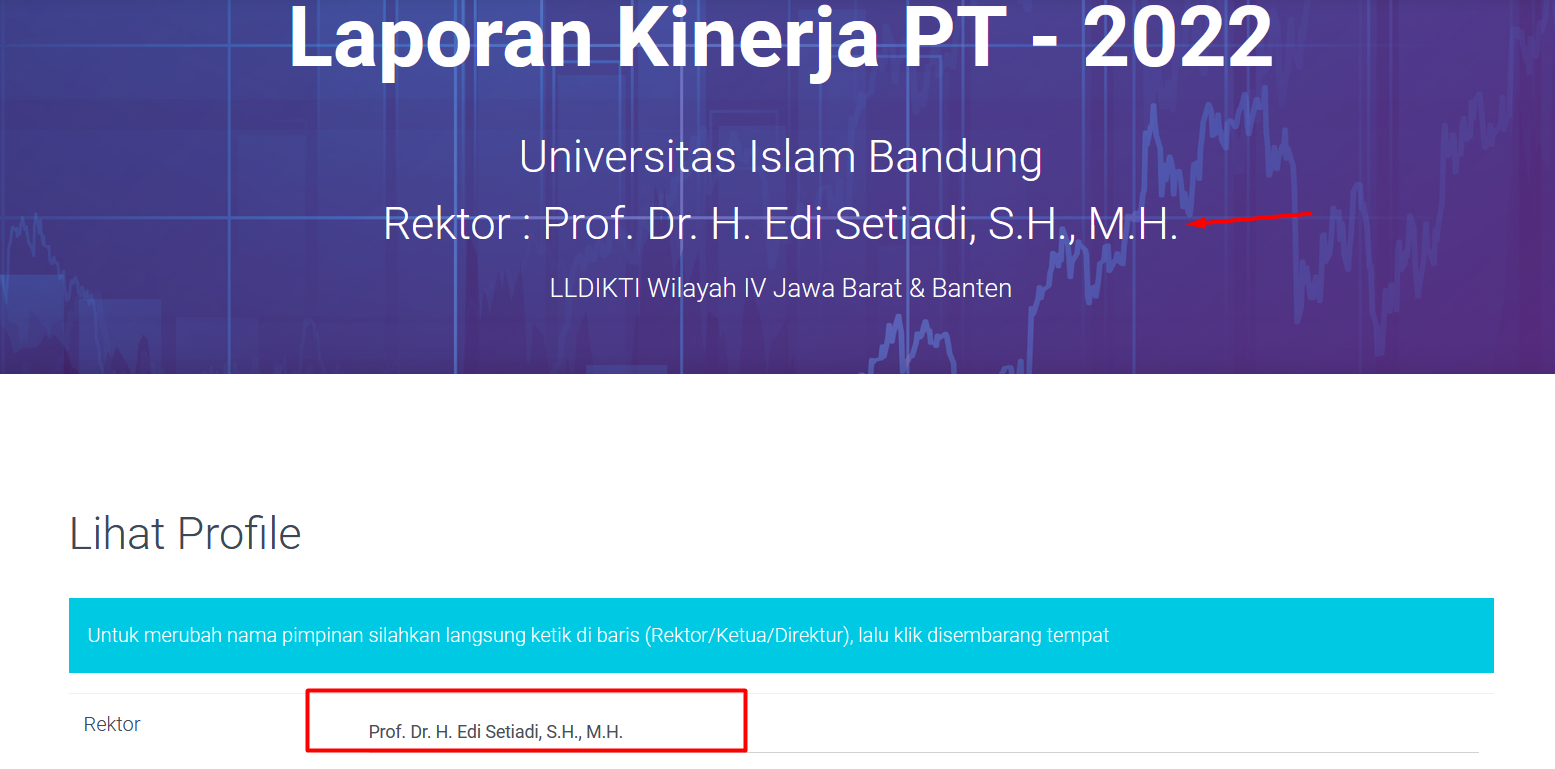 Pelaporan Kinerja PTJika login benar maka akan tampil laman seperti berikut.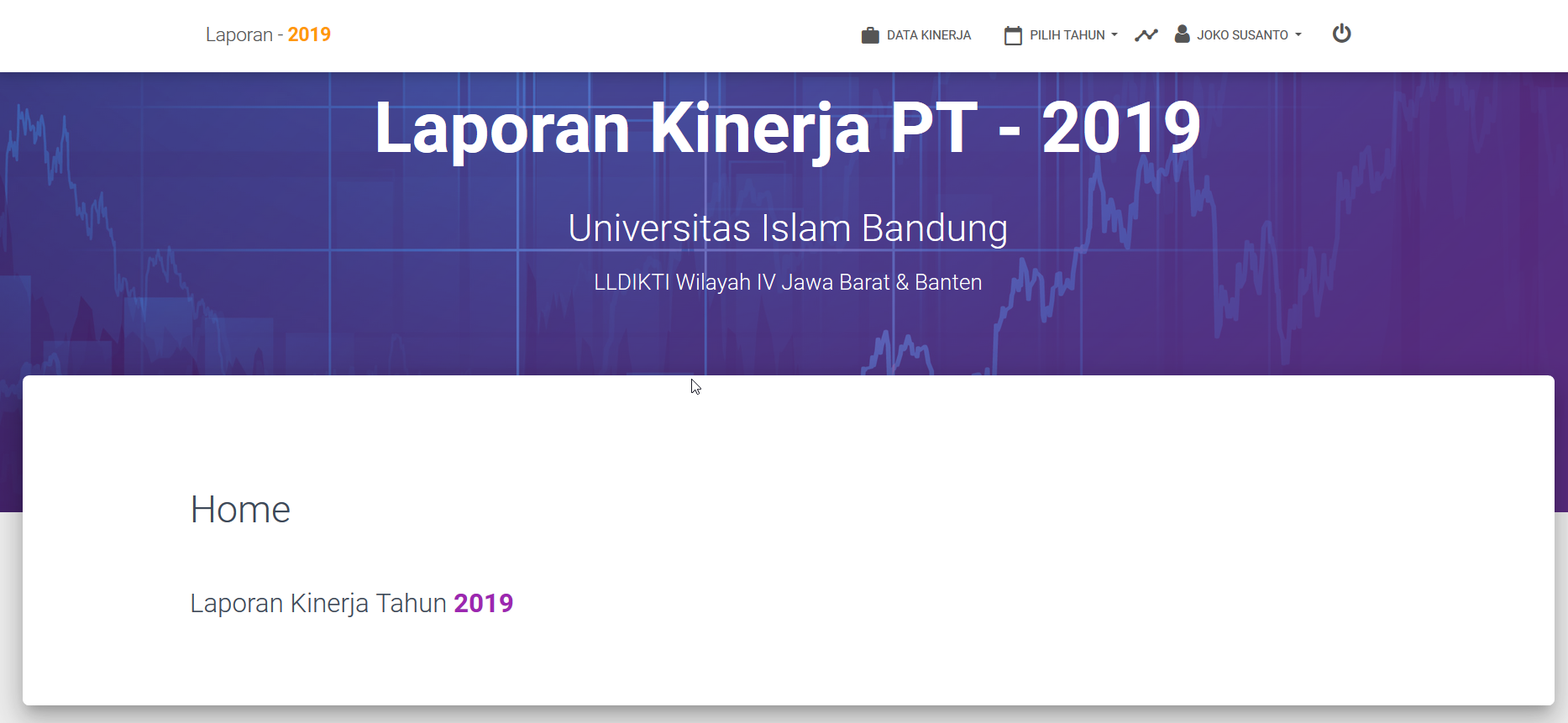 Untuk melakukan pelaporan data target dan realisasi silahkan klik menu , maka akan di arahkan ke laman laporan sebagai berikut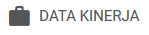 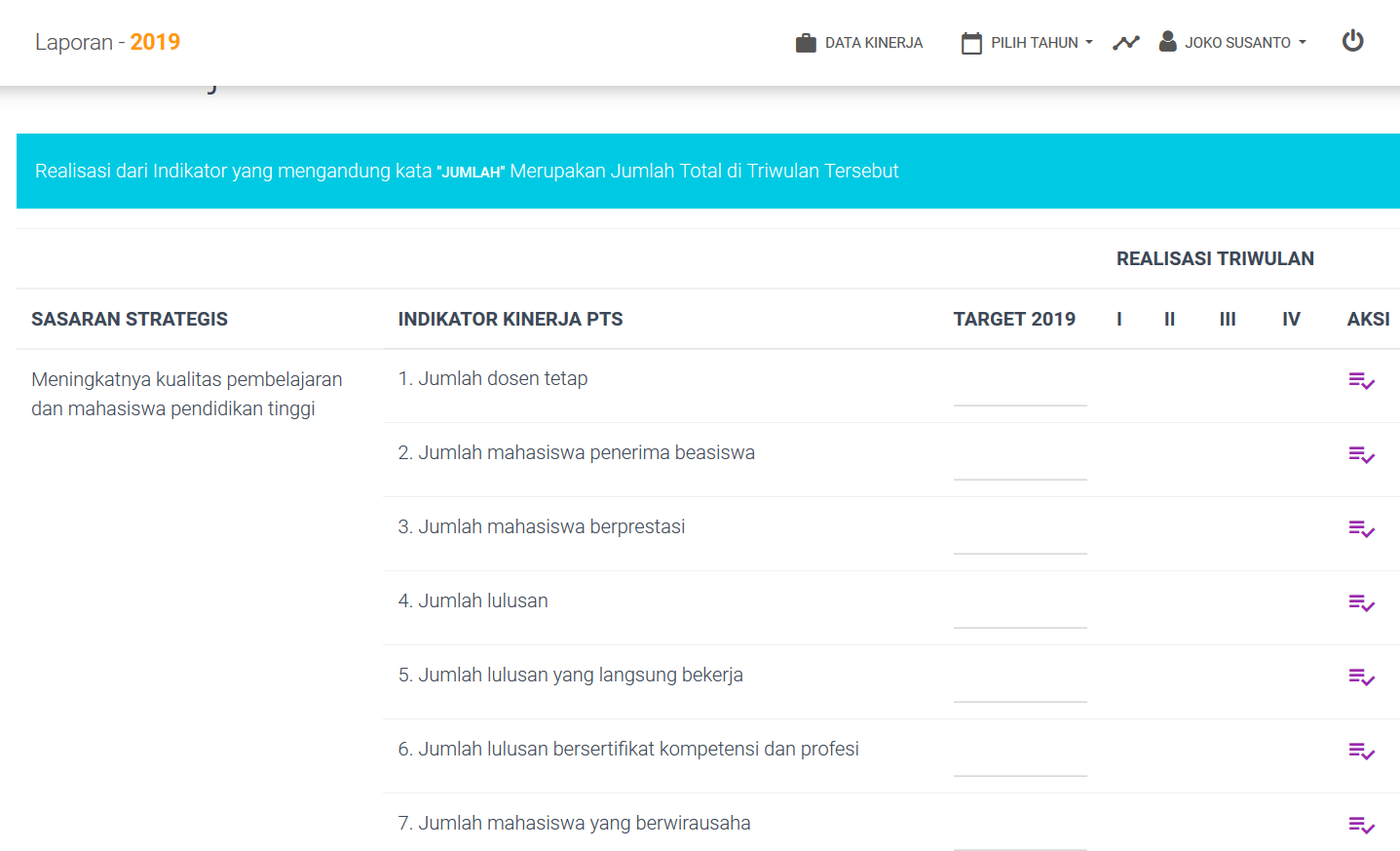 Yang harus dilakukan pertama kali adalah mengisi data target kinerja silahkan isi pada kolom target kinerja. Setelah mengisi target kinerja maka untuk tahapan selanjutnya menyampaikan realisasi kinerja per 3 bulan dengan menekan tombol pada kolom aksi lihat gambar di bawah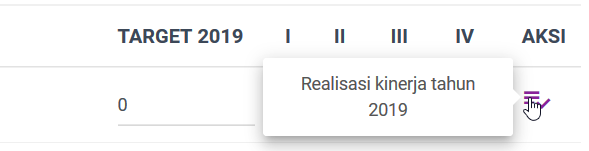 Klik tombol  maka akan tampil laman popup pengisian data realisasi sebagai berikut: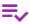 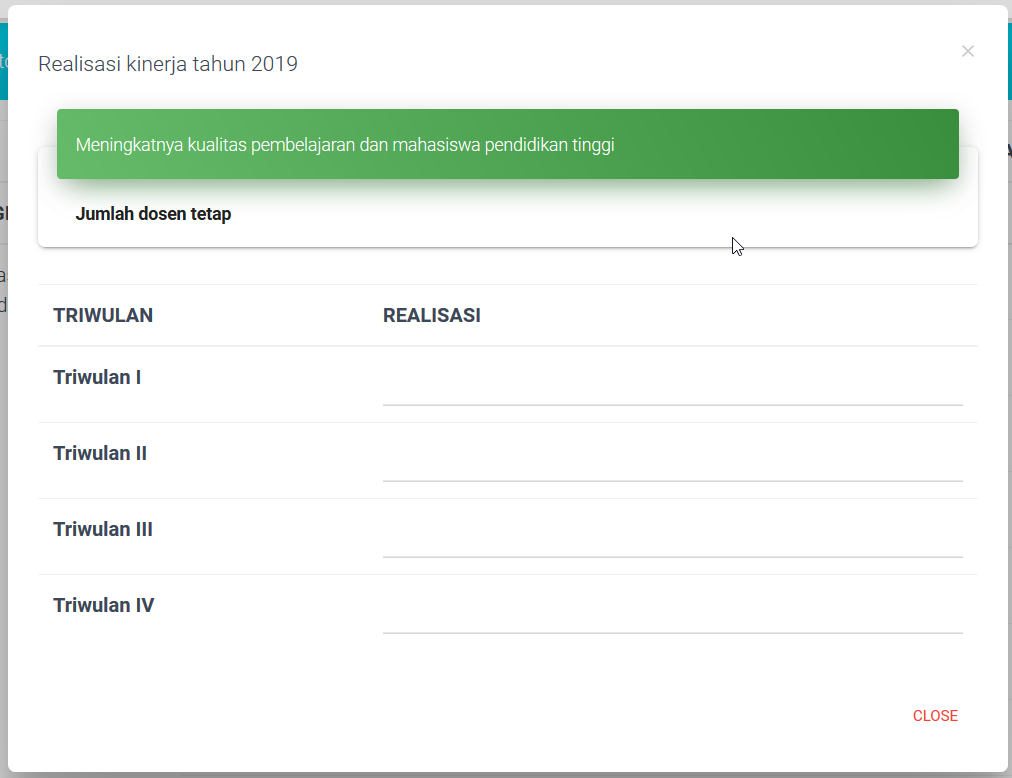 Silahkan masukan data realisasi kinerja sesuai triwulan.